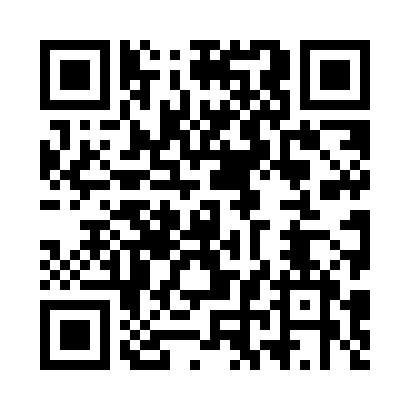 Prayer times for Smycze, PolandWed 1 May 2024 - Fri 31 May 2024High Latitude Method: Angle Based RulePrayer Calculation Method: Muslim World LeagueAsar Calculation Method: HanafiPrayer times provided by https://www.salahtimes.comDateDayFajrSunriseDhuhrAsrMaghribIsha1Wed2:445:0612:285:347:5110:032Thu2:415:0412:285:357:5210:053Fri2:385:0212:285:367:5410:084Sat2:345:0012:285:377:5610:115Sun2:314:5912:275:377:5710:146Mon2:284:5712:275:387:5910:177Tue2:244:5512:275:398:0010:208Wed2:214:5412:275:408:0210:239Thu2:184:5212:275:418:0310:2610Fri2:144:5112:275:428:0510:2911Sat2:124:4912:275:438:0610:3212Sun2:124:4812:275:448:0810:3513Mon2:114:4612:275:458:0910:3514Tue2:104:4512:275:458:1010:3615Wed2:104:4312:275:468:1210:3716Thu2:094:4212:275:478:1310:3717Fri2:094:4012:275:488:1510:3818Sat2:084:3912:275:498:1610:3919Sun2:084:3812:275:508:1710:3920Mon2:074:3712:275:508:1910:4021Tue2:074:3512:275:518:2010:4022Wed2:064:3412:285:528:2110:4123Thu2:064:3312:285:538:2310:4224Fri2:064:3212:285:538:2410:4225Sat2:054:3112:285:548:2510:4326Sun2:054:3012:285:558:2610:4327Mon2:054:2912:285:568:2710:4428Tue2:044:2812:285:568:2910:4529Wed2:044:2712:285:578:3010:4530Thu2:044:2612:285:588:3110:4631Fri2:044:2612:295:588:3210:46